Картотека игр и плясок про матрёшек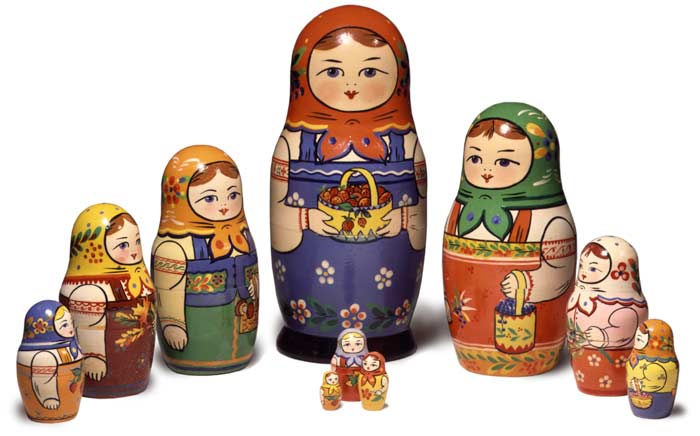 Речевая игра с движением«МАТРЁШКА, ГДЕ ТЫ?»Цель: формировать умение затормозить свое действие или же, наоборот, начать действовать по речевому сигналу.Материал: деревянная составная матрешка. Ход игры.Дети сидят на стульях, составленных в кружок вокруг воспитателя. Взрослый показывает матрешку, обсуждает с детьми, какого цвета платьице, платочек у матрешки, как игрушка закрывается и открывается. (Долго на беседе не стоит задерживаться.)Затем воспитатель, попросив детей положить руки за спину и ждать, мерным шагом обходит вокруг стульев позади детей. Матрешку держит в руке и приговаривает речитативом:Хожу, брожу, матрешку держу, 
Разберу пополам, деткам в ручку дам.Незаметно вкладывает по половинке матрешки в руки детям, сидящим по противоположным сторонам круга, и шепчет:Ты тихонечко сиди, ничего не говори,
Да и сам не смотри, только в ручке держи.Вдруг говорит тоненьким голоском: «Матрешка, где ты, покажись, пожалуйста!» Дети, у которых в руке оказалась матрешка (половинка), выбегают на середину, соединяют обе половинки и отдают воспитателю.Речевая игра с движением«РУССКИЕ МАТРЕШКИ»Дидактическая игра на развитие чувства ритма«ВЕСЕЛЫЕ ПОДРУЖКИ»Цель игры: учить детей различать короткие и долгие звуки, уметь прохлопать ритмИгровой материалДемонстрационный: плоские фигурки из картона (5 шт.), разрисованные в русском стилеМожно использовать варианты: все куклы одной величины, но раскрашены по-разному, или куклы разного размера (по типу матрешек) в одежде с различными узорами и т.д.Раздаточный: деревянные ложки по две на каждого ребенка.Ход игрыФигурки стоят на столе» одна за другой в колонне. Дети сидят полукругом или в шахматном порядке, лицом к столу. Звучит русская народная мелодия «Светит месяц».Музыкальный руководитель. Познакомьтесь ребята, к нам в гости пришли веселые подружки: Дашенька, Глашенька, Сашенька, Иринушка, Маринушка. (Выставляет их в одну шеренгу.) Они очень любят плясать и хотят вас научить. Вот так умеет Дашенька!Музыкальный руководитель берет матрешку и выстукивает деревянной подставкой-катушкой ритмический рисунок. Дети повторяют ритм деревянными ложками. Можно дать детям в руки кубики» палочки, просто отхлопать ритм в ладоши или протопать ногами. Фигурки могут быть разной величины (от маленькой до большой), в этом случае ритмы даются по сложности (от легкого до более сложного). Ритмы также можно демонстрировать детям, исполняя их на фортепиано.Музыкально-дидактическая игра«Учитесь танцевать»Цель игры: учить детей различать короткие и долгие звуки, уметь прохлопать ритм.Игровой материал. Большая матрешка и маленькие (по числу играющих).
Ход игры. Игра проводится с подгруппой детей. Все сидят вокруг стола. У воспитателя большая матрешка, у детей маленькие. «Большая матрешка учит танцевать маленьких», — говорит воспитатель и отстукивает своей матрешкой по столу несложный ритмический рисунок. Все дети одновременно повторяют этот ритм своими матрешками.
При повторении игры ведущим может стать ребенок, правильно выполнивший задание.«Игра с матрёшками»русская народная мелодия. обр. Р. Рустамова.Материал:3 матрёшки.Ход игры: Все дети стоят в кругу. Трое детей, которым воспитатель дал матрёшек, выходят в центр круга и начинают плясать(«Пляска»), остальные хлопают в ладоши, стоя на месте. Под музыку «Колыбельная» дети которые стояли на месте присаживаются на корточки и закрывают глаза. Солисты тихо подходят к кому-либо  и ставят матрёшек на пол. Дети, перед которыми стоит матрёшка, берут её и выходят в центр круга. Игра повторяется, но уже с другими детьми.Сюжетная подвижная игра«ПРЯЧЕМ МАТРЕШКУ»Цель: развитие внимания, умение ориентироваться в пространстве, различать левую и правую стороны.Материал: матрёшка.Ход игрыВзрослый прячет знакомую ребенку большую матрешку так, чтобы она немного была видна. Говоря: «Где матрешка? Ищи матрешку!», взрослый ищет ее вместе с детьми.Когда ребенок найдет игрушку, взрослый прячет ее так, чтобы найти было сложнее. После игры с матрешкой можно провести игру «Прятки».Подвижная игра«БЕГИТЕ К МАТРЕШКЕ!»Цель: умение ориентироваться в пространстве, укрепление мышц туловища и ног, развитие двигательной активности.Материал: матрёшка.Ход игрыДети сидят на стульчиках. Взрослый с матрешкой садится напротив детей, у противоположной стены. Он обращается к детям и говорит: «Бегите к матрешке!».Когда прибегают дети, взрослый обнимает их и говорит: «Прибежали, прибежали! Ну, теперь бегите назад!»Дети поворачиваются и бегут назад. Взрослый говорит им вслед:«Убегайте, убегайте!»Дети садятся на стульчики. «Отдохнули?» — спрашивает взрослый.«Ну, бегите опять к матрешке, бегите, бегите! Кто быстрее?»Подвижная игра«ШЛИ МАТРЕШКИ ПО ДОРОЖКЕ»  Цель: учить детей согласовывать детей со словами.Материал: пчёлка.Программное содержание: средствами музыки обогащать и расширять представление детей о матрешке;обогащать слуховой опыт детей и создавать запас музыкальных впечатлений;развивать элементарное эстетическое восприятие музыки, эмоциональную отзывчивость на нее, ее характер и настроение на музыкальный образ, доступный ребенку; приобщать детей к выразительному исполнению не сложных танцев, хороводов, вызывать желание детей с удовольствием участвовать в них и связывать движения с музыкой; побуждать детей активно участвовать в музыкально-ритмической деятельности, посильно выполняя под музыку образные движения, передавая особенности музыкального звучания; побуждать к первоначальным творческим проявлениям в певческой и ритмической деятельности.Игра – пляска«МЫ – МАТРЕШКИ КРОШКИ»Цель: развитие чувства ритма, усвоение различных танцевальных движенийМузыка:  автор неизвестен.ТАНЕЦ С ЛОЖКАМИЦель: развитие чувства ритма, усвоение различных танцевальных движений с ложками.Материал: ложки деревянные.Музыка: автор неизвестен.ТАНЕЦ С ПЛАТОЧКАМИЦель: развитие чувства ритма, усвоение различных танцевальных движений с платочком.Материал: платочки.Музыка: автор неизвестен.Игра-пляска«МАТРЕШКИ – КРОШКИ»Цель: развитие чувства ритма, усвоение различных танцевальных движенийМузыка: автор неизвестен.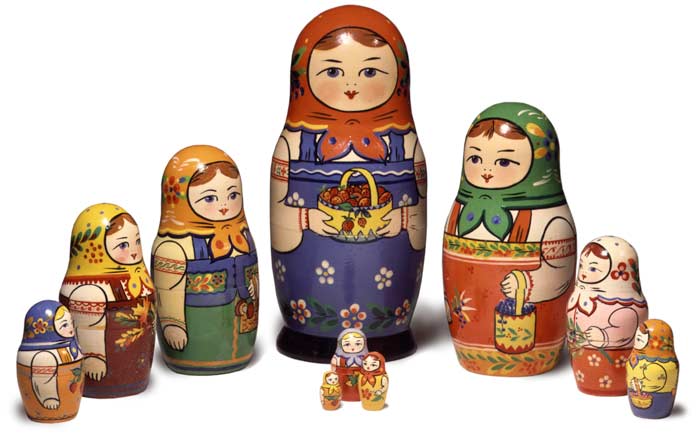 Игра – пляска«МАТРЁШКИ»Цель: развитие чувства ритма, усвоение различных танцевальных движенийМатериал:  платочкиХод игрыВзрослый и дети надевают яркие платочки. Взрослый поет и пляшет, а дети подражают его движениям.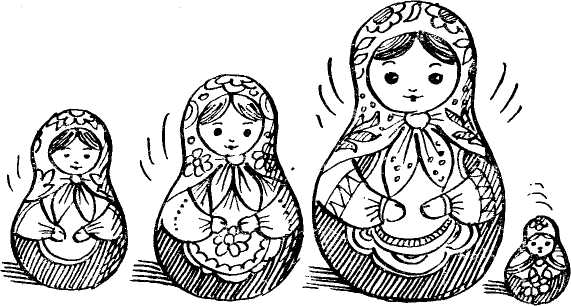 Физкультурная минутка «МАТРЕШКИ»Цель: развитие чувства ритма, усвоение различных танцевальных движенийХлопают в ладошкиДружные матрешки.Хлопки перед собой.На ногах сапожки,Топают матрешки.Руки на пояс, поочередно то правую ногу выставит вперед на пятку, то левую.Влево, вправо наклонились,Наклоны влево – вправо.Всем знакомым поклонились.Наклоны головы влево – вправо.Девчонки озорные,Матрешки расписные.В сарафанах ваших пестрыхВы похожи словно сестры.Повороты туловища направо – налево, руки к плечам.Ладушки, ладушки,Веселые матрешки.Хлопки в ладоши перед собой.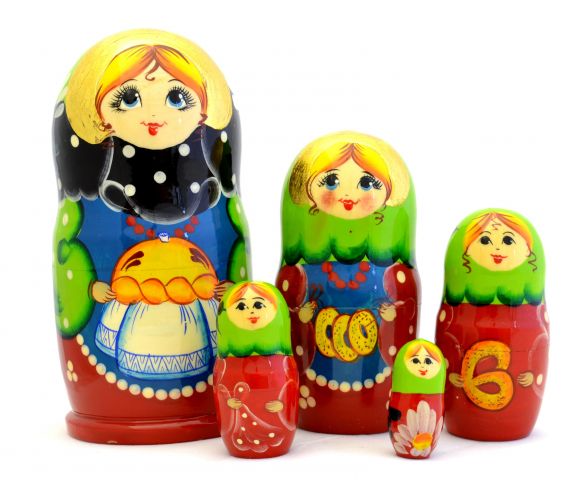 